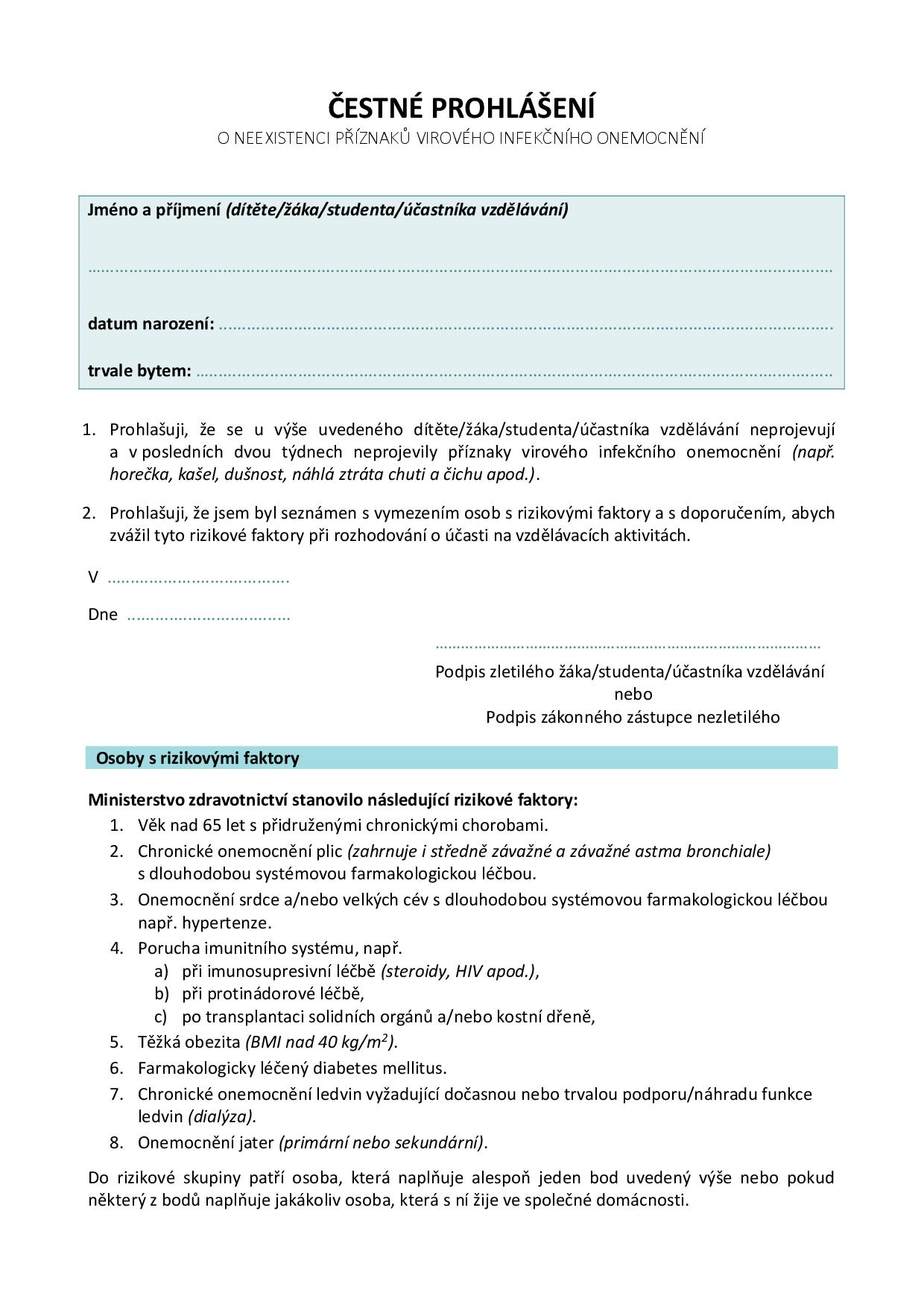 9.B15. TÝDENNÍ PLÁNna týden od 22. 6. do 26.6.Třídní učitel:   Mgr. Roman Kroupa,   rmnkrp@seznam.czTřídní učitel:   Mgr. Roman Kroupa,   rmnkrp@seznam.czVážení rodiče, milí žáci, máme tady poslední týdenní plán. V tomto týdnu nás čeká poslední výlet a předávání vysvědčení.Výlet:Sraz v úterý 23. 6. 2020 v 8:30 před školou.Jdeme do Račího údolí.S sebou sportovní oblečení a obutí, svačinu, peníze na občerstvení.Předpokládaný návrat 13:00 – 14:00.S žáky, kteří ještě třídní záležitosti nemají vyřízené, bych se rád setkal v úterý před výletem (sraz 7:50 před školou). Doneste si učebnice, klíče od skříňky a ŽK, ať vám můžu zapsat vrácení peněz za kulturu. Měli byste mít vyplněné čestné prohlášení (viz dále).Na poslední schůzce se domluvilo, že případné tablo vytvoříme z fotek, které mi pošlete mejlem. Určitě bude dobré, když je pošlete co nejdříve. Pokud byste se chtěli ještě vyfotit u školy (nebo na výletě), domluvíme podrobnosti v úterý. Vydávání vysvědčení je v pátek 26. 6. 2020 první dvě vyučovací hodiny. Ukončení a rozchod domů bude v 9:30. Účast na všech těchto akcích je dobrovolná.Doufám, že se ještě se všemi do konce školního roku uvidím, ale pokud by to z nějakého důvodu nevyšlo, přeji Vám hezké prázdniny a úspěšný vstup do dalšího studia. V případě potřeby pište nebo volejte a pro jistotu sledujte dále stránky školy.                                                                                                                             třídní učitel Roman KroupaPro jistotu připomínám výzvy od svých kolegů.Vážení rodiče, milí žáci, máme tady poslední týdenní plán. V tomto týdnu nás čeká poslední výlet a předávání vysvědčení.Výlet:Sraz v úterý 23. 6. 2020 v 8:30 před školou.Jdeme do Račího údolí.S sebou sportovní oblečení a obutí, svačinu, peníze na občerstvení.Předpokládaný návrat 13:00 – 14:00.S žáky, kteří ještě třídní záležitosti nemají vyřízené, bych se rád setkal v úterý před výletem (sraz 7:50 před školou). Doneste si učebnice, klíče od skříňky a ŽK, ať vám můžu zapsat vrácení peněz za kulturu. Měli byste mít vyplněné čestné prohlášení (viz dále).Na poslední schůzce se domluvilo, že případné tablo vytvoříme z fotek, které mi pošlete mejlem. Určitě bude dobré, když je pošlete co nejdříve. Pokud byste se chtěli ještě vyfotit u školy (nebo na výletě), domluvíme podrobnosti v úterý. Vydávání vysvědčení je v pátek 26. 6. 2020 první dvě vyučovací hodiny. Ukončení a rozchod domů bude v 9:30. Účast na všech těchto akcích je dobrovolná.Doufám, že se ještě se všemi do konce školního roku uvidím, ale pokud by to z nějakého důvodu nevyšlo, přeji Vám hezké prázdniny a úspěšný vstup do dalšího studia. V případě potřeby pište nebo volejte a pro jistotu sledujte dále stránky školy.                                                                                                                             třídní učitel Roman KroupaPro jistotu připomínám výzvy od svých kolegů.Milí žáci,Žádám všechny vycházející žáky, abyste mi napsali přesný název SŠ a SOU a obor, na který jste se dostali na můj mail, co nejdříve (název školy, kam jste poslali zápisové lístky).                                                                                                    Děkuji předem za poslání Mgr. Irena KarešováMilí žáci,Žádám všechny vycházející žáky, abyste mi napsali přesný název SŠ a SOU a obor, na který jste se dostali na můj mail, co nejdříve (název školy, kam jste poslali zápisové lístky).                                                                                                    Děkuji předem za poslání Mgr. Irena KarešováPOZVÁNKA NA KONVERZAČNÍ LEKCE ZDARMA: 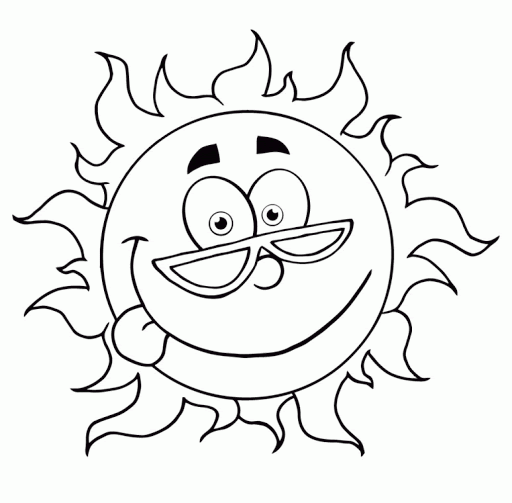 Připomínám, že dál pokračují konverzační lekce v angličtině spolu s Andy Grahamem ve středu v čase 14:00 – 14:40 hodin. Dne 24. 6. bude přístupový kód 781 1333 1411 a heslo 7npnse. Přímý odkaz pro vstup do virtuální třídy (ve 14:00 hod.) je:https://us04web.zoom.us/j/78113331411?pwd=SmEreCtlQ2VLdUM1eXVqM2k2eW9Ddz09Využijte této báječné, jedinečné příležitosti, jak si procvičit mluvení v angličtině. Učíte se přece pro sebe, ne jen kvůli známkám:-) Těším se na vás spolu s Andym.	                                         M. NemeškalováPOZVÁNKA NA KONVERZAČNÍ LEKCE ZDARMA: Připomínám, že dál pokračují konverzační lekce v angličtině spolu s Andy Grahamem ve středu v čase 14:00 – 14:40 hodin. Dne 24. 6. bude přístupový kód 781 1333 1411 a heslo 7npnse. Přímý odkaz pro vstup do virtuální třídy (ve 14:00 hod.) je:https://us04web.zoom.us/j/78113331411?pwd=SmEreCtlQ2VLdUM1eXVqM2k2eW9Ddz09Využijte této báječné, jedinečné příležitosti, jak si procvičit mluvení v angličtině. Učíte se přece pro sebe, ne jen kvůli známkám:-) Těším se na vás spolu s Andym.	                                         M. Nemeškalová